Elije una de las siguientes preguntas para responder en un ensayo.Requisitos del Ensayo Tu ensayo debe tener entre 5 y 6 párrafos.Tu ensayo debe incluir entre 5 y 6 piezas de evidencia. Evidencia puede ser, entre otras, las siguientes:La canción, “Blackbird”El artículo de NPR, “What The Beatles and Beyonce’s ‘Blackbird’ means to this Little Rock Nine Member.”Los eventos que rodearon a los Nueve de Little Rock en 1958Un evento/canción de la Cronología Musical de los Derechos Civiles Otro evento histórico, texto u obra de arte.Tu ensayo debe incluir una página de fuentes citadas. 
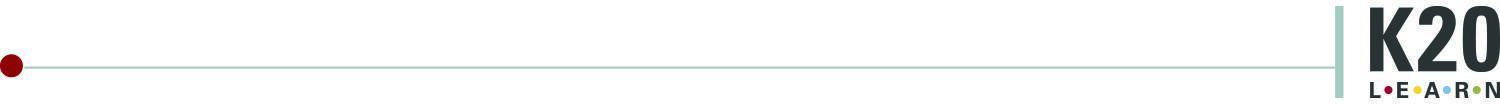 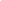 TABLERO DE ELECCIónElije una de las siguientes preguntas para responder en un ensayo.Requisitos del Ensayo Tu ensayo debe tener entre 5 y 6 párrafos.Tu ensayo debe incluir entre 5 y 6 piezas de evidencia. Evidencia puede ser, entre otras, las siguientes:La canción, “Blackbird”El artículo de NPR, “What The Beatles and Beyonce’s ‘Blackbird’ means to this Little Rock Nine Member.”Los eventos que rodearon a los Nueve de Little Rock en 1958Un evento/canción de la Cronología Musical de los Derechos Civiles Otro evento histórico, texto u obra de arte.Tu ensayo debe incluir una página de fuentes citadas. Pregunta 1Pregunta 2Pregunta 3¿Cómo influye el orador en el significado de un texto?¿Cómo puede influir la historia al arte?¿De qué manera sigue siendo relevante el Movimiento por los Derechos Civiles? ¿Cómo ha influido en la política estadounidense hoy en día?Pregunta 1Pregunta 2Pregunta 3¿Cómo influye el orador en el significado de un texto?¿Cómo puede influir la historia al arte?¿De qué manera sigue siendo relevante el Movimiento por los Derechos Civiles? ¿Cómo ha influido en la política estadounidense hoy en día?